Curriculum Vitae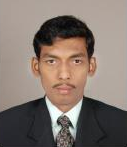 								Mobile:  +91- 9790578017									  +91- 9442174117Mydeen Sathakkathulla M					Email: mydsathak@yahoo.comObjective:	To seek out a mid-level challenging opportunity in Installation & Maintenance of Telecom equipment’s. Where to utilize my functional and technical skills to maximize individual and organizational productivity.Current Work Experience:HUAWEI Telecommunication India Private Limited, 	      Client:  BSNL        Designation: Engineer (Telecom)		Duration: June 2012 to till date.* Payroll of Evolve Technologies & Services India Pvt Ltd (Jun 2012 to Dec 2015)* Payroll of IKYA Human Capital Solutions (Dec 2015 to Jun 2017)           ** Payroll of EFS Facilities and Services (Jun 2017 to till date)		 Responsibilities:Operations Maintenance and Commissioning of Node-B (HUAWEI 3900, 3900A  & DBS3900), BTS Configuration and Microwave Optix RTN 620.Scheduling and conducting Preventive Maintenance activity of Node-B, BTS,RNC,MGW and Infra Equipment’sTeam handling Installation and Commissioning of Core (RNC, MGW & NGN)-Equipment. Responsible for solving Trouble Tickets (TT) on 2G,3G and Passive Infra Equipment’s.Swapping and Redeployment NORTEL BTS (8000, 12000, 18000).Preparation of site Acceptance Testing (AT) format, conducting AT & Taking over of full-furnished cell site from the vendor’s.SMPS Power Plant Module Handling – collection from BSNL, verification of RNP, Packing and Sending to circle Head Quarters. Return back the repair module after verification to BSNL team with in SLA timelines. Support for first level fault identification and providing technical support to BSNL.Management of ACTIVE element spares & SLA of R&R.Monitor and Ensure SLA/KPI of Infra Vendor at SSA level and Manage Penalty if any at SSA level only with SDE & DE of BSNL.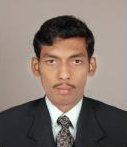 Previous Work Experience:Bharat Sanchar Nigam Limited, Tuticorin (GOVT OF INDIA UNDERTAKING)Designation	: Graduate Engineer Apprentice TraineeDuration 	: April 2011 to April 2012Responsibilities:Base Transceiver Station (NORTEL BTS (8000, 12000, 18000) Maintenances.Installation and troubleshooting of DC power plant and battery banks.The Scope of Service Training includes service, supervision, routine checks, routine repairs, preventive maintenance and break down maintenance of all Passive Infrastructures Equipment at site.To ensure uninterrupted power either from utility provider or from back up DG set to ensure more than 99% uptime per site of all Infra Equipment’s maintained in a Weekly basis.Assists conducted Acceptance Test (AT) in the following.Telecom Power plants(SMPS)Battery BankDG, Power plant and BTS alarm Extension and cross check from MSC.Knowledge in Drive-Test by determining the RSSI of BTS in a particular cell cluster.Responsible for clearing the BTS site problem and getting the site up.Check the internal, external faults if Radio Base Station.Operation and Maintenance of transmission equipment’s like RBU, ODU and UPS.SGS Power Industry, Tirunelveli Designation	: Site Engineer (Telecom/Instruments).Duration 	: June 2009 to March 2011.Responsibilities:Synchronize the section activities with other sections, departments, programs including scheduling and resolving problems.Carrying out day to day Maintenance Program as per Schedule.Testing of various Photo Voltaic panels.    Knowledge in field instruments like pressure, flow, temperature transmitter and control valves.Provided assistance to senior engineers in planning and section works.Monitoring and taking part in operations in assigned sections including developing, inspecting projects, implementing modifications and recommending specifications, improvements.Skills Development:       Operating System- Microsoft Office XP/Vista /Windows 7S/W Languages Known - HTML, CHardware Installation and Servicing with Networking, BTS, BSS, MGW and Node-BEducational Qualifications:Bachelor degree in Electronics and Communication Engineering from SCAD College of Engineering and Technology, Anna University (2006 to 2009) Aggregate: 70 %( First class).Diploma in Electronics and Communication Engineering from SCAD Polytechnic College, Department of Technical Education Tamilnadu (2003 to 2006) Aggregate: 83 %( Honors).Personal Details:Name	   : Mydeen Sathakkathulla MFather’s name	         : Mohamed Musthafa MGender		         : MaleDate of Birth	         : 20/May/1986Nationality	         : IndianReligion		         : MuslimRelationship status       : MarriedLanguages Known	         : English & TamilContact Details	         : +919790578017  mydsathak@yahoo.com  &  Skype id : mydsathakPermanent Address      : 3/29 Kattalai street, Veeravanallur, Cheranmahadevi (TK),Tirunelveli (DT), Tamilnadu, India. Pin-627426.Passport Details	         : Passport No: H5735755       Place of Issue: Madurai							 DOI: 03/06/2009	          DOE: 02/06/2019 	Declaration:I hereby declare that the above particulars are true to the best of my knowledge and belief.(Mydeen Sathakkathulla M)